BỘ CÔNG THƯƠNGTRƯỜNG ĐẠI HỌC CÔNG THƯƠNG TP. HỒ CHÍ MINHKHOA CHÍNH TRỊ - LUẬT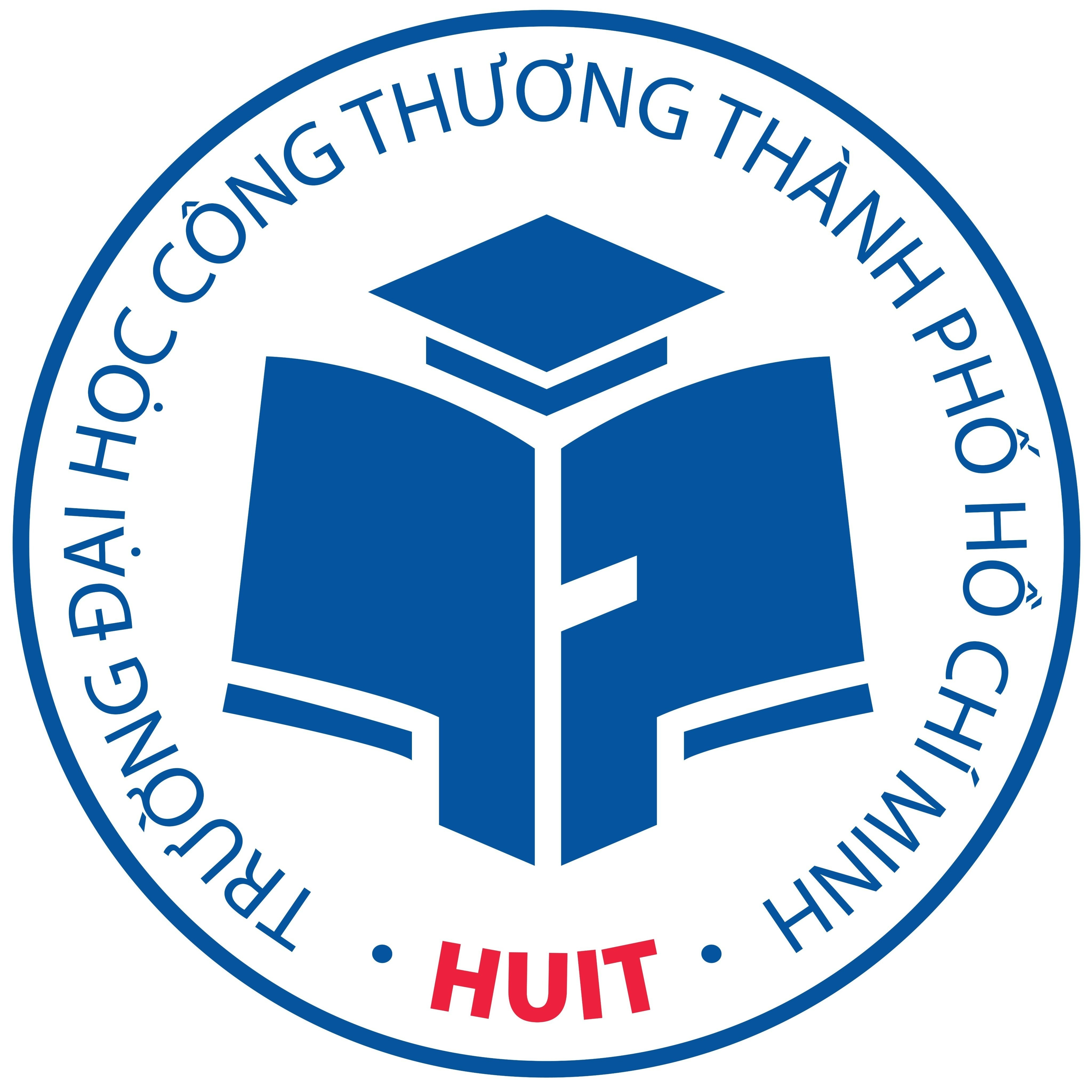 HƯỚNG DẪNVIẾT KHOÁ LUẬN TỐT NGHIỆPNGÀNH: LUẬT KINH TẾThành phố Hồ Chí Minh, tháng    năm 2023NỘI DUNGI. MỤC ĐÍCH – YÊU CẦU – CẤU TRÚC CỦA KHOÁ LUẬN TỐT NGHIỆP (KLTN)II. 	QUY TRÌNH VIẾT KHOÁ LUẬN TỐT NGHIỆPIII. HÌNH THỨC TRÌNH BÀY KHOÁ LUẬN TỐT NGHIỆPIV. ĐÁNH GIÁ KHOÁ LUẬN TỐT NGHIỆPV. MẪU CÁC TRANG TRÌNH BÀY TRONG KHOÁ LUẬN TỐT NGHIỆPPHẦN I. MỤC ĐÍCH – YÊU CẦU – CẤU TRÚC CỦA KLTN1. Mục đích của KLTN- Về mặt lý luận : KLTN dùng để kết thúc chương trình đào tạo bậc cử nhân Luật Kinh tế nhằm đạt được học vị cử nhân (bachelor) Luật Kinh tế. Vì vậy, KLTN phải là công trình nghiên cứu chứa đựng một vấn đề khoa học cùng những phân tích, nhận định và giải pháp khoa học của người viết. Vấn đề khoa học trong KLTN chưa đòi hỏi tính mới về mặt lý luận.- Về mặt thực tiễn: KLTN bước đầu giúp sinh viên kết nối những kiến thức đã học tập trong chương trình đào tạo với thực tiễn có liên quan thông qua những phân tích, nhận xét ban đầu đối với những vấn đề thực tiễn liên quan đến đề tài KLTN cũng như những kiến nghị góp phần hoàn thiện vấn đề nghiên cứu.2. Yêu cầu của KLTN2.1 Đối với sinh viên- Vận dụng được các phương pháp nghiên cứu khoa học cơ bản, phương pháp nghiên cứu khoa học pháp lý để xử lý đề tài KLTN.- Hiểu và nắm vững kiến thức lý luận cũng như pháp luật thực định liên quan đến đề tài KLTN.- Hiểu và phân tích được những vấn đề thực tiễn có liên quan đến đề tài KLTN.- Đưa ra được một số kiến nghị ban đầu góp phần hoàn thiện vấn đề nghiên cứu của đề tài KLTN.2.2 Đối với giảng viên hướng dẫn- Có khả năng định hướng được cho sinh viên lựa chọn đề tài KLTN phù hợp cũng như hướng dẫn quy trình giúp sinh viên hoàn thành đề tài KLTN.- Nắm vững được các phương pháp nghiên cứu khoa học cơ bản, phương pháp nghiên cứu khoa học pháp lý để hướng dẫn sinh viên vận dụng xử lý đề tài KLTN.- Nắm vững được kiến thức lý luận cũng như pháp luật thực định liên quan đến đề tài KLNT của sinh viên để hướng dẫn sinh viên thực hiện đề tài.- Nắm vững được những vấn đề thực tiễn có liên quan đến đề tài KLTN của sinh viên.- Kiểm tra, giám sát quá trình sinh viên thực hiện đề tài KLTN, gặp và trao đổi sinh viên ít nhất 3 lần để giúp sinh viên thực hiện đề cương sơ bộ, đề cương chi tiết, giải đáp thắc mắc trong quá trình sinh viên viết KLTN.- Đánh giá chính xác, khách quan kết quả thực hiện KLTN của sinh viên.3. Cấu trúc của KLTNa- KLTN có cấu trúc 3 chương. Cấu trúc cụ thể của KLTN bao gồm các nội dung sau:Trang bìa (mẫu 1, phần V)Trang phụ bìa (mẫu 2, phần V)Lời cảm ơn (mẫu 3, phần V)Lời cam đoan (mẫu 4, phần V)Danh mục thuật ngữ viết tắt (nếu có)MỤC LỤCPHẦN MỞ ĐẦULý do chọn đề tàiTình hình nghiên cứu3. Mục tiêu nghiên cứu của đề tài4. Phạm vi, đối tượng nghiên cứu của đề tài5. Phương pháp nghiên cứu6. Ý nghĩa lý luận và thực tiễn7. Kết cấu của khoá luậnNỘI DUNG CHÍNH ĐỀ TÀI KHOÁ LUẬN TỐT NGHIỆPChương 1: <TÊN CHƯƠNG>1.1 <Tên mục>1.1.1 <Tên tiểu mục>1.1.2 <Tên tiểu mục>1.1.3 <Tên tiểu mục>1.2 <Tên mục>1.2.1 <Tên tiểu mục>1.2.2 <Tên tiểu mục>1.2.3 <Tên tiểu mục>1.3 <Tên mục>1.3.1 <Tên tiểu mục>1.3.2 <Tên tiểu mục>1.3.3 <Tên tiểu mục>Chương 2: <TÊN CHƯƠNG>2.1 <Tên mục>2.1.1 <Tên tiểu mục>2.1.2 <Tên tiểu mục>2.1.3 <Tên tiểu mục>2.2 <Tên mục>2.2.1 <Tên tiểu mục>2.2.2 <Tên tiểu mục>2.2.3 <Tên tiểu mục>2.3 <Tên mục>2.3.1 <Tên tiểu mục>2.3.2 <Tên tiểu mục>2.3.3 <Tên tiểu mục>Chương 3: <TÊN CHƯƠNG>3.1 <Tên mục>3.1.1 <Tên tiểu mục>3.1.2 <Tên tiểu mục>3.1.3 <Tên tiểu mục>3.2 <Tên mục>3.2.1 <Tên tiểu mục>3.2.2 <Tên tiểu mục>3.2.3 <Tên tiểu mục>3.3 <Tên mục>3.3.1 <Tên tiểu mục>3.3.2 <Tên tiểu mục>3.3.3 <Tên tiểu mục>KẾT LUẬNDANH MỤC TÀI LIỆU THAM KHẢOPHỤ LỤC (nếu có)b- Sinh viên, theo định hướng của giảng viên hướng dẫn, có thể chọn một trong 2 dạng cấu trúc sau để thể hiện kết quả nghiên cứu của KLTN :Cấu trúc theo chiều dọc: Mỗi chương sẽ giải quyết một vấn đề, gồm 3 nội dung: Lý luận liên quan đến đề tài nghiên cứu của KLTN, Pháp luật điều chỉnh đề tài nghiên cứu của KLTN, Giải pháp góp phần hoàn thiện đề tài nghiên cứu của KLTN. Cấu trúc theo chiều ngang: Chương 1 <Lý luận liên quan đến đề tài nghiên cứu của KLTN>; Chương 2 <Pháp luật điều chỉnh đề tài nghiên cứu của KLTN> ; Chương 3 <Giải pháp góp phần hoàn thiện đề tài nghiên cứu của KLTN>.PHẦN II. QUY TRÌNH VIẾT KLTN1. Bước 1: Chọn đề tài KLTNSinh viên tự chọn đề tài KLTN dưới sự định hướng của giảng viên hướng dẫn (Đề tài của sinh viên không được trùng nhau) và phải đảm bảo các yêu cầu :- Chỉ được trùng lặp tối đa 30% với các công trình nghiên cứu liên quan đến đề tài nghiên cứu. Sinh viên tự chịu trách nhiệm về tính trung thực của kết quả nghiên cứu. Trường hợp phát hiện có sự trùng lặp trên 30%, sinh viên sẽ không được bảo vệ hoặc không được công nhận kết quả.- Đảm bảo tính khoa học, thời sự, tính thực tiễn của vấn đề nghiên cứu.2. Bước 2: Viết đề cương chi tiết KLTNSau khi đề tài KLTN đã được khoa xét duyệt và công bố chính thức, sinh viên phải viết đề cương chi tiết dưới sự hướng dẫn của giảng viên hướng dẫn cũng như phải bám sát vào các yêu cầu của Khoa đối với KLTN.3. Bước 3: Viết chi tiết KLTNSau khi giảng viên hướng dẫn đã đồng ý với đề cương chi tiết sinh viên sẽ viết chi tiết KLTN trong thời gian quy định.4. Bước 4: Nộp và bảo vệ KLTNSinh viên hoàn chỉnh KLTN, xin ý kiến của giảng viên hướng dẫn. Sau khi được giảng viên hướng dẫn đồng ý, sinh viên in và nộp bản KLTN hoàn chỉnh theo thông báo của Khoa.III. HÌNH THỨC TRÌNH BÀY KLTN1. Số trangNội dung chính của KLTN (từ trang PHẦN MỞ ĐẦU cho đến hết phần KẾT LUẬN được giới hạn trong khoảng từ 40 đến 60 trang.2. Dịnh dạng văn bản- Khổ trang: A4- Canh lề trái: 3 cm; Canh lề phải: 2 cm; Đầu trang và cuối trang: 2 cm.- Font chữ: Time New Roman, màu đen - Cỡ chữ:Nội dung khóa luận được trình bày bằng chữ in thường, được canh đều cả hai lề, kiểu chữ đứng; cỡ chữ 13; khi xuống dòng, chữ đầu dòng lùi vào 1 cm hoặc 1,27 cm; khoảng cách giữa các đoạn văn tối thiểu là 6pt; khoảng cách giữa các dòng tối thiểu là dòng đơn, tối đa là 1,5 lines.Các tiêu đề cỡ chữ 14, đậm, in hoa. Ví dụ: PHẦN MỞ ĐẦU; DANH MỤC TÀI LIỆU THAM KHẢO- Header: 1,5 cm- Fooder:1,5 cm- Header: Đánh số trang ngay giữa trang văn bản - Footer: Không ghi thông tin3. Đánh số trang- Bắt đầu đánh số trang 1 từ “PHẦN MỞ ĐẦU” đến phần “DANH MỤC TÀI LIỆU THAM KHẢO”.Được đánh từ số 1, bằng chữ số Ả Rập, cỡ chữ 13, kiểu chữ đứng, được đặt canh giữa theo chiều ngang trong phần lề trên của văn bản4. Đánh số bảng, đồ thị, hình, sơ đồMỗi loại công cụ minh họa (bảng, đồ thị, hình, sơ đồ…) được đặt tên và đánh số thứ tự trong mỗi chương có sử dụng bảng, đồ thị, hình, sơ đồ … để minh họa. Số đầu là số chương, sau đó là số thứ tự của công cụ minh họa trong chương đó.5. Hướng dẫn trình bày và sắp xếp tài liệu tham khảoViệc trình dẫn tài liệu tham khảo phải dùng footnote.- Trình bày tài liệu tham khảo:+ Văn kiện Đảng, văn bản nhà nước: Cơ quan ban hành (Năm xuất bản), Tên văn kiện, Tên nhà xuất bản, nơi xuất bản.Ví dụ: Ban chấp hành trung ương Đảng cộng sản Việt Nam Khóa X (2001), Báo cáo chính trị tại Đại hội đại biểu toàn quốc lần thứ XI của Đảng cộng sản Việt Nam, Nhà xuất bản Chính trị quốc gia, Hà Nội.+ Sách: Tên tác giả (Năm xuất bản), Tên sách, Tên nhà xuất bản, nơi xuất bảnVí dụ: Nông Quốc Bình, Nguyễn Hồng Bắc (2006), Quan hệ hôn nhân và gia đình có yếu tố nước ngoài ở Việt Nam trong thời kỳ hội nhập quốc tế, Nhà xuất bản Tư pháp, Hà Nội.+ Bài viết in trong tạp chí: Tên tác giả (Năm xuất bản), “Tên bài viết”, Tên tạp chí, tr.– tr. Ví dụ: Nông Quốc Bình (2008), “Nguyên tắc công nhận và cho thi hành tại Việt Nam bản án, quyết định dân sự của Tòa án nước ngoài, Trọng tài nước ngoài”, Tạp chí Luật học (Số đặc san về Bộ Luật tố tụng dân sự 2004), tr. 12-17.+ Tham khảo điện tử: Tên tác giả (Năm công bố), Tên bài viết. Nguồn: Tên website, ngày tháng, năm download.Ví dụ: Bộ Tư pháp (2011), Báo cáo sơ kết 3 năm thi hành Luật TTTP (từ 01.7.2008 đến 30.9.2011). Nguồn: http://qlvb.moj.gov.vn/home!gotoDocumentDirectionPortal.do?%20target=, down load ngày 20/3/2018- Sắp xếp tài liệu tham khảo:Danh mục tài liệu tham khảo được sắp xếp như sau:A. TÀI LIỆU TIẾNG VIỆTTrong phần này, tài liệu tham khảo được sắp xếp như sau:I/ Văn bản pháp luật – chính trịVăn bản pháp luật được sắp xếp theo thứ tự tên cơ quan ban hànhII/ Giáo trình, sách, bài viết trên báo, tạp chí, báo cáo tổng kết, trang webGiáo trình, sách, bài viết trên báo, tạp chí, báo cáo tổng kết, trang web được sắp xếp theo thứ tự ABC tên tác giả.B. TÀI LIỆU TIẾNG NƯỚC NGOÀI- Các tài liệu bằng tiếng nước ngoài phải giữ nguyên văn, không phiên âm, không dịch.- Tài liệu tham khảo sắp xếp theo thứ tự ABC họ tác giả.Ví dụ:DANH MỤC TÀI LIỆU THAM KHẢOTÀI LIỆU TIẾNG VIỆTI/ Văn bản pháp luật – chính trịBan chấp hành trung ương Đảng cộng sản Việt Nam Khóa X (2001), Báo cáo chính trị tại Đại hội đại biểu toàn quốc lần thứ XI của Đảng cộng sản Việt Nam, Nhà xuất bản Chính trị quốc gia, Hà Nội.Bộ Chính trị (2005), Nghị quyết số 48-NQ/TW ngày 24.5.2005 Về chiến lược xây dựng và hoàn thiện hệ thống pháp luật Việt Nam đến năm 2010, định hướng đến năm 2020. Nguồn: http://www.moj.gov.vn/ct/thongtinchienluoc/Lists/VanBanThongTin/View_Detail.aspx?ItemID=11&CateID=0.Bộ Tư pháp, Bộ Ngoại giao, Tòa án nhân dân tối cao (2011), Thông tư liên tịch số 15/2011/TTLT-BTP-BNG-TANDTC ngày 15.9.2011 Hướng dẫn áp dụng một số quy định về tương trợ tư pháp trong lĩnh vực dân sự của Luật Tương trợ tư pháp năm 2007. Nguồn: http://vanban.chinhphu.vn/portal/page/portal/chinhphu/hethongvanban?class_id=1&_page=1&mode=detail&document_id=153507Chính phủ (2002), Nghị định số 68/2002/NĐ-CP ngày 10.7.2002 Quy định chi tiết thi hành một số điều của Luật hôn nhân và gia đình về quan hệ hôn nhân và gia đình có yếu tố nước ngoài, Nhà xuất bản Chính trị quốc gia, Hà Nội.Quốc hội (2004), Bộ Luật tố tụng dân sự năm 2004, Nhà xuất bản Chính trị quốc gia, Hà Nội. Quốc hội (2005), Bộ Luật dân sự năm 2005, Nhà xuất bản Chính trị quốc gia, Hà Nội.II/ Giáo trình, sách, từ điển, bài viết trên báo, tạp chí, báo cáo tổng kết, trang webDư Ngọc Bích (2008), “Lựa chọn mô hình điều chỉnh của pháp luật về công nhận, thi hành bản án dân sự, thương mại của Tòa án nước ngoài”, Tạp chí Nghiên cứu lập pháp (21), tr. 11-15.Nông Quốc Bình, Nguyễn Hồng Bắc (2006), Quan hệ hôn nhân và gia đình có yếu tố nước ngoài ở Việt Nam trong thời kỳ hội nhập quốc tế, Nhà xuất bản Tư pháp, Hà Nội.Nông Quốc Bình (2008), “Nguyên tắc công nhận và cho thi hành tại Việt Nam bản án, quyết định dân sự của Tòa án nước ngoài, Trọng tài nước ngoài”, Tạp chí Luật học (Số đặc san về Bộ Luật tố tụng dân sự 2004), tr. 12-17.Phiên Quốc Bình, Mã Lợi Dân (2012), Pháp luật Trung Quốc, Nhà xuất bản Tổng hợp thành phố Hồ Chí Minh, thành phố Hồ Chí Minh.Lê Văn Bính (Chủ biên, 2010), Luật Điều ước quốc tế (Sách chuyên khảo), Nhà xuất bản Đại học quốc gia Hà Nội, Hà Nội.Trần Thị Dương (2012), Hoàn thiện pháp luật về công nhận và cho thi hành bản án, quyết định dân sự của Tòa án nước ngoài tại Việt Nam trong bối cảnh hội nhập quốc tế, Luận văn thạc sĩ Luật học, Khoa Luật – Đại học quốc gia Hà Nội, Hà Nội.Lê Thế Phúc (2009), Những vấn đề lý luận và thực tiễn của công nhận và cho thi hành tại Việt Nam bản án, quyết định dân sự của Tòa án nước ngoài, quyết định của Trọng tài nước ngoài, Đề tài nghiên cứu khoa học cấp cơ sở (Mã số: TPT/K-09-03), Viện Khoa học xét xử  - Tòa án nhân dân tối cao.Trường Đại học Luật Hà Nội (1999), Từ điển giải thích thuật ngữ Luật học, Nhà xuất bản Công an nhân dân, Hà Nội. Trường Đại học Luật Hà Nội (2005), Giáo trình Luật Thương mại quốc tế, Nhà xuất bản Công an nhân dân, Hà Nội.II. TÀI LIỆU TIẾNG NƯỚC NGOÀIAdrian Briggs (2002), Conflict of Laws, Oxford University Press (Second edition), Oxford.Credic C.Chao, Christine S.Neuhoff (2009), “Enforcement and Recognition of Foreign Judgments in United States Courts: A Practical Perspective”, Pepperdine Law Review (29), pp. 23-29.European Community (1968), Brussels Convention on Jurisdiction and the Enforcement of Judgement in Civil and Commercial matters dated 27/12/1968 (Brussels I Convention). Nguồn: http://www.curia.europa.eu/common/recdoc/convention/en/c-textes/brux-idx.htm.European Union (2000), Council Regulation (EC) No 1347/2000 on Jurisdiction and the recognition and enforcement of judgements in matrimonial matters and in mattersof parental responsibility for children of both spuoses dated 29/5/2000. Nguồn: http://www.eur-lex.europa.eu/smartapi/cgi/sga_doc?smartapi!celexplus!prod!DocNumber&lg=en&type_doc=Regulation&an_doc=2000&nu_doc=1347Marcus Koehnen, Amanda Klein (Professor of Toronto University), “The Recognition and Enforcement of Foreign Judgments in Canada”. Nguồn: http://www.mcmillan.ca/Files/132622Nozomi Tada (2008), “Enforcement of Foreign Judgments in Japan Regarding Business Activities”, Japanese Annual of International Law (46), pp. 75-94.The Japanese Civil Execution Act of 1979 (Law No. 4 of 1979 as amended by Law No. 138 of 2003). Nguồn: http://www.tomeika.jur.kyushu-u.ac.jp/procedure/Overview02_judgments.htmlIV. ĐÁNH GIÁ KLTN1. Nộp KLTN- Nộp trước khi sinh viên bảo vệ khoá luận tại Hội đồng chấm KLTN: Sinh viên nộp ba (03) quyển KLTN bìa mềm, và ba ( 03) quyển tóm tắt KLTN , bìa xanh, in 1 mặt đóng bằng kim bấm tại Văn phòng Khoa Chính trị - Luật.- Nộp sau khi sinh viên đã hoàn chỉnh khoá luận theo yêu cầu của Hội đồng chấm KLTN, đã có xác nhận của Hội đồng chấm KLTN và giảng viên hướng dẫn: Sinh viên nộp một (01) quyển KLTN bìa mạ vàng màu xanh da trời (blue) và một (01) đĩa CD chứa file Word, file PDF dữ liệu KLTN (trên bìa đĩa CD có ghi thông tin tên đề tài KLTN, tên giảng viên hướng dẫn, tên sinh viên thực hiện khoá luận và mã số sinh viên) tại Văn phòng Khoa Chính trị - Luật. 01 file trên hệ thống Microsoft Teams2. Quy trình đánh giá KLTN (phần này dành cho giảng viên và Hội đồng chấm KLTN).V. CÁC MẪU TRANG TRÌNH BÀY TRONG KLTN- Mẫu 1: Trang bìa- Mẫu 2: Trang phụ bìa- Mẫu 3: Lời cảm ơn- Mẫu 4: Lời cam đoan- Mẫu 5 : Phiếu “Nhận xét và chấm điểm của giảng viên hướng dẫn KLTN”-Mẫu 6: Phiếu “Nhận xét của giảng viên phản biện KLTN”